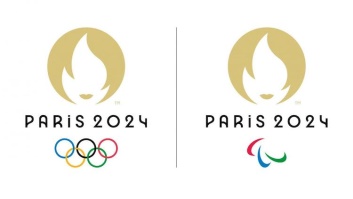 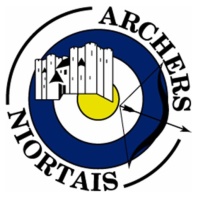 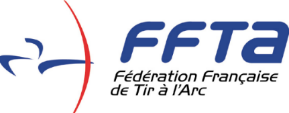 Jeux ParalympiquesEpreuve de sélection27-28 Janvier 2024Les archers se présentant à l’épreuve de sélection s’engagent à suivre, en cas de sélection, le programme de préparation de l’équipe de France (cf. mode de sélection).Programme prévisionnel :Samedi 27 Janvier 20248h30 : Accueil9h00 : 3 volées d’échauffement suivies de 2x36 flèches en rythme AB12h00 : Pause déjeuner14h00 : 3 volées d’échauffement suivies de 5 matchs simulés17h00 : Fin approximative des tirsDimanche 28 Janvier 20248h30 : Accueil9h00 : 3 volées d’échauffement suivies de 2x36 flèches en rythme AB12h00 : Pause déjeuner14h00 : 3 volées d’échauffement suivies de 5 matchs simulés17h00 : Fin approximative des tirsInscriptions :a.reculet@ffta.fr avant le 4 janvier 2024Engagements :Epreuve de sélection : 30€Lieu de compétition :Gymnase de la Venise Verte64 rue Jacques Daguerre – 79000 NIORTGPS : 46.31631, -0.48765Sur le terrain de compétition :Possibilité de repas (15€)Renseignements et réservations : a.reculet@ffta.fr